Via. Mastelloni 71100 – Foggia     Tel – Fax   0881633507Codice Mecc. FGEE00800R - PEC: FGEE00800R@pec.istruzione.it   E-mail: FGEE00800R@istruzione.it  - C.F. 80033900715 – Sito web: www.scuolasanpiox.gov.itProt.n.2419 Foggia 2/09/2017AI DOCENTI LORO SEDIAll’AlboOGGETTO: Candidatura Figure strumentali a.s. 2017/2018    (art. 33 – CCNL)In riferimento a quanto deliberato nel Collegio dei docenti dell’ 1/09/2017, si invitano i docenti interessati a presentare la candidatura per la nomina a funzione strumentale.La domanda corredata di curriculum vitae e di proposta progettuale con individuazione sintetica degli obiettivi-attività-modalità organizzative, dovrà pervenire entro il giorno 6/09/2017 presso gli uffici di segreteria.La commissione preposta all’analisi delle domande , composta dal dirigente scolastico e dai collaboratori del Ds si riunisce il giorno 6/09/2017 alle ore 12.00 nell’ufficio di direzione.Le aree di intervento , coerenti con gli ambiti indicati nel PTOF e deliberate dal Collegio dei docenti, sono le seguenti: CURRICOLO PROGETTAZIONE VALUTAZIONE INCLUSIONE E DIFFERENZIAZIONE VALUTAZIONE E COMPETENZE ALUNNI – VALUTAZIONE DI ISTITUTOIL DRIGENTE SCOLASTICOProf.ssa Giovanna CasertaAllegati 1-2CANDIDATURA FUNZIONE STRUMENTALE A.S. …………………………….Oggetto: richiesta attribuzione funzioni-strumentali                   (art. 33 - CCNL)  Anno.Scolastico  200…./200…..Il/la sottoscritto/a _______________________________________________ fa richiesta di ricoprire La  FUNZIONE : _______________________________________________________________ A tal fine dichiara: di essere disponibile a frequentare specifiche iniziative di formazione Dichiara di aver partecipato alle seguenti iniziative di formazione:__________________________________________________________________________________________________________________________________________________________________________________________________________________________________________________________________Dichiara di aver svolto i seguenti incarichi: __________________________________________________________________________________________________________________________________________________________________________________________________________________________________________________________________Dichiara di aver realizzato i seguenti progetti:__________________________________________________________________________________________________________________________________________________________________________________________________________________________________________________________________Dichiara di possedere i seguenti titoli e competenze coerenti con l'incarico da attribuire: ____________________________________________________________________________________________________________________________________________________________________________Dichiara di possedere le competenze informatiche di base per le necessarie notizie da comunicare sul sito Web.Dopo la nomina si impegna a costruire un piano di azione annuale che:tenga conto della situazione reale della scuola e delle sue prioritàespliciti gli obiettivi realizzabili nell’arco dell’anno scolasticodefinisca le figure professionali della scuola con le quali intende realizzare il proprio intervento (es. FF.SS., fiduciari, referenti, agenzie esterne,…)Al termine dell’A.S. si impegna a relazionare sul progetto realizzato.Data, _______________________ 		             Firma ______________Tabella di valutazione dei titoli di studio per la selezione delle Figure strumentali  Esperienze professionali (max 55 punti):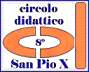 DIREZIONE DIDATTICA STATALE8° Circolo  “S. Pio X ”  - Foggia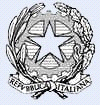 Riservato All’Ufficio (protocollo)Al Dirigente 8° Circolo DidatticoSan Pio XFoggiaAPuntiPunti maxA1Laurea vecchio ordinamento con votazione 110/110 e lode2020A2Laurea vecchio ordinamento con votazione 100 e 1101720A3Laurea vecchio ordinamento con votazione inferiore a 1001320A4Laurea triennale 1120A5Master post-laurea o Corsi di perfezionamento post-diploma, di durata annuale (min. 1500 ore) c/o Università e/o Enti riconosciuti (max 4); (i corsi senza indicazione di durata non saranno riconosciuti)26A6Certificazioni in lingua (max 2)36  A7Certificazioni informatiche (max 2)3 6TOTALETOTALETOTALE38BPuntiPunti max.B1Docente tutor in progetti POF – PON – (max 3 incarichi)39B2Docente esperto in progetti POF – PON – Scuole Primarie (max 3 incarichi)412B3Docente esperto di progetti europei (Comenius – E twinning- Erasmus+) max 4 incarichi312B4Figura strumentale (max 3 incarichi)39B5Collaboratore DS (max 3 incarichi)39TOTALETOTALETOTALE	51